SchoolondersteuningsprofielVan Lodenstein College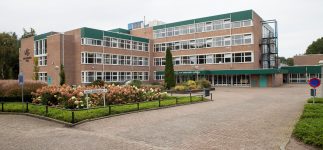 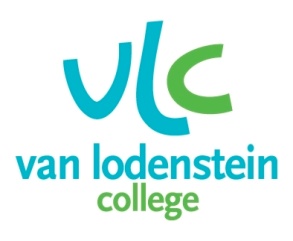 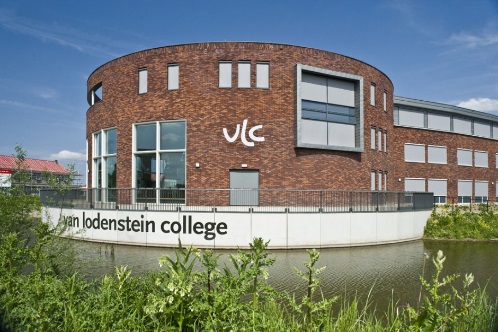 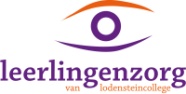 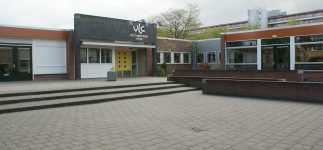 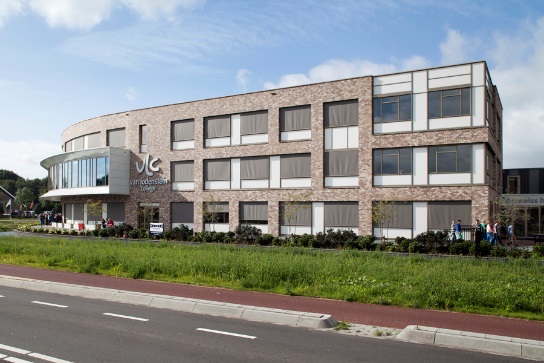 Oktober 2020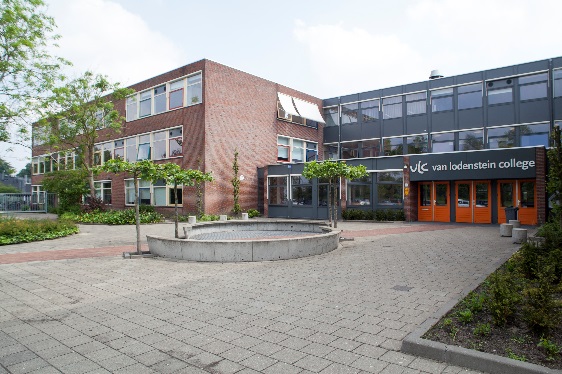 InhoudsopgaveInleidingIn dit schoolondersteuningsprofiel heeft het Van Lodenstein College haar mogelijkheden beschreven voor het bieden van passend onderwijs aan leerlingen met specifieke onderwijsbehoeften. Dat levert een beeld op van zowel de onderwijsinhoudelijke als de procesmatige en structurele kenmerken van de school op het niveau van basis- en extra ondersteuning.In dit ondersteuningsprofiel beschrijft het Van Lodenstein College welke ondersteuning zij nu kan realiseren. Daarnaast is ook beschreven hoe de school zich wil ontwikkelen. Daarmee wordt inzichtelijk welke mogelijkheden er in de toekomst waarschijnlijk zullen zijn.Het schoolondersteuningsprofiel is opgesteld door de coördinator leerlingenzorg, afgestemd met het DO leerlingenzorg en de stuurgroep leerlingenzorg, vastgesteld door het DT en goedgekeurd door het College van Bestuur en de MR van de school.Het SOP wordt jaarlijks geactualiseerd en vastgesteld (ook door de MR).Algemene gegevens2.1 ContactgegevensVan Lodenstein College (directie en secretariaat)Bezoekadres:Zuiderinslag 1
3871 MR HoevelakenPostadres:Postbus 126
3870 CC Hoevelakensecr@vanlodenstein.nl		 (085) 483 80 09website: www.vanlodenstein.nl2.2 Onderwijsvisie/schoolconceptHet VLC geeft onderwijs aan de leerlingen in Midden-Nederland in de omgeving van Amersfoort – Barneveld – Ede – Hoevelaken – Kesteren. Het VLC wil er voor alle reformatorische leerlingen in deze regio zijn (van PrO tot VWO).MissieAls school hebben we de volgende missie: ‘het Van Lodenstein College is een reformatorische school voor Voortgezet Onderwijs van Praktijkonderwijs tot en met VWO. Naast de algemene onderwijstaken geeft de school ruim aandacht aan de vorming en opvoeding van jonge mensen. Dit betekent dat de school zich in haar taken richt op de brede ontwikkeling van jongeren in het perspectief van het grote gebod van Christus in Markus 12: 30 en 31: ‘En gij zult de Heere uw God liefhebben uit geheel uw hart en uit geheel uw ziel en uit geheel uw verstand en uit geheel uw kracht. Dit is het eerst gebod. En het tweede, aan dit gelijk, is dit: Gij zult uw naaste liefhebben als uzelf. Er is geen ander gebod, groter dan deze’’.De zorg voor leerlingen die extra ondersteuning nodig hebben, past hier helemaal in: de zorg van de Heere Jezus ging en gaat juist uit naar het zwakke, het hulpbehoevende! Zo dient de school aandacht en zorg te hebben voor deze leerlingen. VisieVanuit deze missie vloeit onze visie voort. We willen onderwijs geven dat past bij de unieke gaven, kwaliteiten en ambities van de leerlingen. De vraag is welke ondersteuning deze unieke leerling nodig heeft. Dat dient zoveel mogelijk uitgangspunt te zijn. De school wil de ondersteuning bieden die de leerlingen nodig hebben. Het is belangrijk dat er zo weinig mogelijk breuklijnen in de ontwikkeling van de leerlingen zijn. We willen de leerlingenzorg op onze school gestalte geven met de gaven en middelen die we hiervoor ontvangen. Dat vraagt een dienende houding en een kwalitatief hoogwaardige leerlingenzorg. Het zal duidelijk zijn dat leerlingen op onze school geen ‘nummer’ zijn, maar de aandacht hebben van het personeel van de school. De leerlingenzorg is (waar het kan) zoveel mogelijk geïntegreerd in het onderwijs. De grenzen aan de te geven ondersteuning zijn (pas dan) bereikt wanneer ze de draagkracht van het team te boven gaat.Passend onderwijs sluit aan bij de visie van de school: vanuit Bijbels perspectief voor elke leerling een plaats zoeken die het meest voor hem / haar geschikt is. De leerlingen van nu weten vaak niet hoe ze met jongeren met een beperking om moeten gaan. Passend onderwijs brengt zulke jongeren dichterbij. Vanuit christelijk perspectief mogen leerlingen leren hen te dienen.DoelHet doel van de leerlingenzorg en begeleiding omschrijven we als volgt: iedere leerling die ondersteuning bieden die nodig is om optimaal te kunnen functioneren en het onderwijs te kunnen volgen. Daarbij geldt: hoe meer de basisondersteuning op orde is, hoe minder er een beroep gedaan hoeft te worden op extra ondersteuning. Het is dus van belang de basisondersteuning (o.a. het mentoraat / het primaire proces) te versterken, waarbij we zeker oog hebben voor de kwaliteit van de extra ondersteuning.Samen met partners in de regio willen we passend onderwijs voor elke leerling vorm geven. DefinitieBinnen de leerlingenzorg hanteren we de volgende definitie:“Leerlingenzorg omvat alle (ortho)pedagogisch-didactische maatregelen en algemene, specifieke en geïndiceerde hulpvormen en maatregelen van de school, al dan niet uitgevoerd in samenwerking met externe instellingen, die zich richten op de wijze waarop scholen (zorg)leerlingen  ondersteunen bij het succesvol volgen van het onderwijs. Leerlingenzorg is een geïntegreerd onderdeel van de totale schoolorganisatie”. 2.3 Kengetallen * Deze klas heeft in het schooljaar ’18-’19 een bredere functie gekregen dan voorheen de rebound had.Ondersteuning3.1 BasisondersteuningDe basisondersteuning bestaat uit een aantal aspecten waarover binnen het samenwerkingsverband inhoudelijke afspraken gemaakt zijn. Meer specifiek is het onderstaande van belang voor de basisondersteuning van het VLC.Expertise die de school in huis heeft.Gericht op het handelen van de leerkracht.Dit houdt in dat het pedagogisch didactisch handelen afgestemd is op de instructiebehoeften van de leerlingen. Dus goed onderwijs voor alle leerlingen. Dit uit zich concreet in:effectieve en adequate instructie;samenwerkend en activerend leren;leiderschap van de docent voor de klas;efficiënt klassenmanagement;planmatig handelen bij problemen;het welbevinden van leerlingen als vast agendapunt op de teamvergaderingen;goed georganiseerde en planmatige leerlingbesprekingen;structureel geplande contactmomenten met leerling en ouders.In de visie van het VLC geldt: hoe beter deze zaken in orde zijn, hoe minder er een beroep gedaan hoeft te worden op extra ondersteuning. De mentor is in de basisondersteuning de belangrijkste spil. De leerlingcoördinator van de afdeling en de teammanager staan in praktische en meer beleidsmatige zin in de lijn van deze ondersteuning om de mentor heen. Met het oog op passend onderwijs is het juist van belang om deze basisondersteuning te versterken. Deskundigheidsbevordering met het oog op passend onderwijs is daarom van evident belang. Beleid rond ‘werken aan verschillen’ krijgt aandacht.De leerlingen worden bij hun studie zo goed mogelijk begeleid. Zowel met betrekking tot de schoolvorderingen als bij hun persoonlijke vragen. Daarom zijn aan docenten en directieleden (speciale) taken toegewezen, waarvan de belangrijkste hieronder worden uitgelegd.De mentoren krijgen jaarlijks een klas of groep toegewezen. Zij zijn in de dagelijkse gang van zaken het aanspreekpunt voor de leerlingen. Zij onderhouden in eerste instantie de contacten met de ouders of verzorgers. Indien nodig bespreken zij de bevindingen van de leerlingbespreking met de ouder(s) en / of de leerlingen. Zij kunnen leerlingen met adviezen hulp bieden. Zij hebben contact met de vakdocenten.De vakdocenten hebben een belangrijke taak in het signaleren van problemen (bijvoorbeeld leerachterstanden). De eerste verantwoordelijkheid om hieraan te werken ligt bij de vakdocenten.De teammanagers zijn de eindverantwoordelijken voor het geheel van de onderwijskundige gang van zaken en de leerlingbegeleiding van hun afdeling. Mentoren, coördinatoren, decanen, leerlingbegeleiders en hulpverleners overleggen vooral met de teammanagers over de resultaten, moeilijkheden en problemen van de leerlingen.De coördinatoren zijn aan de teammanagers toegevoegd en dragen met hen de verantwoordelijkheid voor de uitvoering van het onderwijskundige beleid en voor de zorg rond de leerlingen van hun leerjaar of afdeling. In hun leerjaar of afdeling werken zij nauw samen met de mentoren, de leerlingbegeleiders en de vakdocenten.De decanen informeren en adviseren de leerlingen en hun ouder(s) over de gewenste en mogelijke school- en beroepskeuze en het daarmee samenhangende vakkenpakket of studieprofiel.Waar nodig voorziet de school in extra begeleiding binnen de basisondersteuning, zoals:DyslexiebegeleidingBegeleiding bij dyscalculie en ernstige reken- en wiskunde problemenFaalangstbegeleidingTraining sociale vaardighedenTalentbegeleiding (hoogbegaafdheid)HuiswerkbegeleidingSpreekuur leerplichtambtenaarLeerwerktraject (LWT)LWOO (voor leerlingen die leerwegondersteuning nodig hebben (arrangement LWOO))Bij zorgen om leerlingen en/of de thuissituatie maken we gebruik van de VerwijsindexMeldcode huiselijk geweld en kindermishandeling (o.a. advies en melding Veilig Thuis)Pesten (per locatie is er een antipestcoördinator; de school hanteert een pestprotocol)Vertrouwenspersonen (klachtenregeling)Vertrouwensartsen / vertrouwensinspectieBegeleiding (vooral sociaal-emotioneel) door het ZAT (o.a. door counselor, orthopedagoog, school maatschappelijk werker)Er is een schoolbrede notitie m.b.t. sociale veiligheid. De negen gebieden waar sociale veiligheid over gaat, worden hierin beschreven. Jaarlijks vindt monitoring m.b.t. sociale veiligheid plaats via een enquête. Indien daar aanleiding toe is, volgen nadere acties.Achtereenvolgens gaan we nog een paar categorieën leerlingen langs (basisondersteuning):LWT (leerwerktraject): het leerwerktraject geeft de leerling die door zijn leerstijl niet in staat is het reguliere programma succesvol te doorlopen, de mogelijkheid het diploma te behalen door middel van een meer passende leerroute. Een leerroute waarbij de leerling wordt uitgedaagd en uitgenodigd (door de combinatie van binnen- en buitenschools leren met meer praktijk en minder theorie) te slagen voor het VMBO-diploma. Een leerling die een LWT volgt, dient wel gemeld te worden bij leerplicht (toestemming is echter niet nodig). De leerling doet aan het einde van zijn opleiding BB-examen in Nederlands en in het beroepsgerichte vak. Beide vakken dienen met minimaal een 6 afgesloten te zijn. De leerling ontvangt dan het BB-diploma, maar kan alleen doorstromen in niveau 2 van dezelfde sector. Er dient ook een afspraak/contract te zijn tussen de afleverende school (VMBO) en de ontvangende school. Een LWT biedt de leerling een pedagogisch-didactisch klimaat, waarin wordt ingespeeld op zijn specifieke mogelijkheden, capaciteiten en belangstelling. Dit maatwerk verlaagt de kans op het voortijdig schoolverlaten en verhoogt de kans op het behalen van een startkwalificatie.LWOO-leerlingen: de ondersteuning die deze leerlingen ontvangen, valt onder de basisondersteuning. In overleg met de basisschool wordt gekeken wat deze leerlingen nodig hebben aan leerwegondersteuning; aan hen wordt een LWOO-arrangement toegekend. We werken voor hen met maatwerkafspraken die in Magister vermeld worden.De zogenaamde ‘derde lijn’. Dat zijn leerlingen die in het kader van ‘werken aan verschillen’ extra / individuele begeleiding nodig hebben. Dit beperkt zich vooral tot ernstig dyslectische leerlingen en leerlingen met ernstige rekenproblemen en dyscalculie. Rekenspecialisten en dyslexiecoaches (met hulp van onderwijsassistentie) ondersteunen deze leerlingen. Handelingsafspraken worden met de ouders gecommuniceerd en in Magister gezet.De hoogbegaafde leerlingen vormen een bijzondere groep bij ‘werken aan verschillen’. Op de locaties Amersfoort, Barneveld en Kesteren worden arrangementen hoogbegaafdheid toegekend (bv. plusklas, talentbegeleiding (individueel / als groepje).Extra ondersteuningIn deze paragraaf van het schoolondersteuningsprofiel wordt omschreven welke extra (specifieke) mogelijkheden de school heeft voor leerlingen met specifieke onderwijsbehoeften. Deze extra ondersteuning is omschreven in termen van ‘arrangementen’ die al dan niet structureel onderdeel uitmaken van het onderwijsaanbod van onze  school. Voor elk arrangement binnen de extra ondersteuning dient een ontwikkelperspectiefplan OPP (of individueel ontwikkelplan (PrO)) opgesteld te worden!Tabel arrangementen en ondersteuning* Leerlingen met moeilijk te remediëren achterstanden, het gaat om leerlingen die in de tweede lijn hun leerachterstanden niet voldoende weg kunnen werken.Hieronder van elk arrangement extra ondersteuning een beschrijving:PrO-leerlingen: deze leerlingen volgen op een eigen locatie (Ede) op hun niveau het onderwijs. De extra gelden voor de PrO-toelaatbaarheidsverklaring dienen geheel aan deze leerlingen ten goede te komen. Het individueel ontwikkel plan is een belangrijk en verplicht richtinggevend document in de begeleiding van de PrO-leerlingen. Op de kleinschalige PrO-locatie is veel expertise opgebouwd. Voor deze leerlingen is / wordt maatwerk geboden. De CZ kan het PrO-arrangement in concept toewijzen (PrO-Toelaatbaarheidsverklaring (TLV)) op basis van duidelijke criteria. Het Loket van het Ref.SWV geeft de TLV PrO af. Omdat dit een bestaande praktijk is, wordt dit arrangement hier verder niet uitgewerkt.MBO niveau 1: dit arrangement wordt op de locatie Ede aangeboden t.b.v. PrO-leerlingen. Het betreft alle niveau 1 trajecten. De examinering vindt plaats door / vanuit het Hoornbeeck College. Daarnaast worden ook branchegerichte cursussen gegeven; door de branche erkend en ook met extern ingekochte examinering. En verder korte cursussen: heftruck, minigraver, lassen, etc.Extra ondersteuning clusters 1, 2 en 3: bij deze arrangementen is de Commissie Zorgtoewijzing (CZ) van de school alleen zijdelings betrokken. We laten ons hierbij vooral adviseren door externe specialisten (bv. van Kentalis voor cluster 2; zij wijzen de zorg toe).Er zijn voor de clusters 1, 2 en 3 elk drie arrangementen: licht, medium en zwaar. Cluster 1 betreft jongeren met visuele problematiek. Cluster 2 auditief (gehoor en spraak) en cluster 3 jongeren met lichamelijke handicaps, langdurig zieke leerlingen, etc. Veelal zullen we voor deze drie clusters het zware arrangement als school niet (kunnen) bieden. Ook bij een medium arrangement vindt eerst overleg plaats met deskundigen van dit cluster en wordt per leerling bekeken of we een passende plek op onze school kunnen bieden.Naast een ambulant begeleider zal vooral de mentor (of een specialist in dit cluster) op de locatie de leerling extra ondersteunen. Veelal zal dit neerkomen op een stukje maatwerk; deze ondersteuning is dan terug te vinden in het ontwikkelperspectief van de leerling.Extra ondersteuning cluster 4: deze extra ondersteuning wordt toegewezen door de Commissie Zorgtoewijzing. Hierbij zijn vier niveaus van ondersteuning te onderscheiden:Cluster 4 ondersteuning light: deze ondersteuning valt onder de basisondersteuning. Deze zorg wordt niet toegewezen door de Commissie Zorgtoewijzing. Deze vorm van basisondersteuning valt onder het ZAT van de locatie. Elke locatie heeft een vrij zorgbudget om dergelijke leerlingen extra begeleiding te kunnen geven.Cluster 4 ondersteuning medium: dit betreft de integratieklassen. Op elke locatie zijn er twee (behalve in Ede (PrO)). De integratieklassen bieden voor deze cluster 4 leerlingen een veilige basis waar ze (indien nodig) de dag beginnen en eindigen en waarop ze gedurende de hele dag kunnen terugvallen als het bij een vakles (even) niet gaat. In deze integratieklassen zitten leerlingen uit verschillende leerjaren en niveaus bij elkaar. De mentor van de integratieklas heeft intensief contact met de ouders en de leerlingen. Binnen de i-klassen wordt de intensiteit van de begeleiding uitgedrukt in drie zorgzwaartes: van zorgzwaarte 1 (lichte i-klas ondersteuning; hiervoor is een OPP-light beschikbaar) tot zorgzwaarte 2 (medium i-klas ondersteuning) en zorgzwaarte 3 (intensieve i-klas ondersteuning). Ook bij zorgzwaarte 3 dienen de leerlingen voor minimaal 50% de reguliere lessen bij te kunnen wonen.a) Op de locatie Kesteren loopt dit cursusjaar een pilot met een combinatie van een medium arrangement (integratieklas) en een intensiever arrangement. Deze locatie kan met ingang van het cursusjaar 2021-2022 meer leerlingen begeleiden die meer intensieve ondersteuning nodig hebben, te beginnen met de huidige leerlingen uit groep 8. Dat maakt het onderwijs in Kesteren inclusiever en meer thuisnabij voor een deel van de leerlingen die anders naar een trajectklas in Barneveld zouden gaan. De commissie zorgtoewijzing kijkt per leerling welk arrangement het meest passend is: of de trajectklas Barneveld of dat een leerling past in de ondersteuning die de locatie Kesteren biedt (meer op integratie gericht).Overwegingen hierbij zijn:De mogelijkheden van de leerling: komen die beter tot z’n recht in een (aparte) trajectklas (VLB) of juist bij een model waar integreren meer leidend is (VLK)?De mate van persoonlijke begeleiding die nodig was op het (speciaal) basisonderwijs; ook in het licht van de groepsgrootte daar.De mate van veiligheid die de leerling nodig heeft (hoe kwetsbaar is hij / zij?; risico op uitval (thuiszitten) bij een concept waar integreren meer voorliggend is?).b) Cluster 4 ondersteuning intensief (zorgzwaarte 4). Het Van Lodenstein College heeft trajectklassen op de locaties Barneveld (onderbouw) en Hoevelaken (bovenbouw). In een trajectklas zitten maximaal 12 leerlingen die onderwijs krijgen met extra ondersteuning. Deze leerlingen hebben door een beperking van de sociaal emotionele ontwikkeling specifieke pedagogische en didactische behoeften. Daarom hebben de leerlingen in een trajectklas een eigen (fulltime) mentor. De mentor verzorgt het onderwijs in diverse vakken voor deze leerlingen. De mentor krijgt bij de uitvoering van zijn of haar taak voor een deel van de week ondersteuning van een zorgassistent(e), maar ook de orthopedagoog en de schoolmaatschappelijk werker zijn bij de begeleiding van deze leerlingen betrokken. Door de begeleiding die de trajectklas biedt, is het aantal verwijzingen naar het VSO duidelijk minder geworden.Verder heeft de school alleen in Barneveld een onderwijszorgklas (ozk); zorgzwaarte 5. Dit is een voorziening waar leerlingen met uiteenlopende problematiek verblijven. Naast het wegwerken van leerachterstanden en het volgen van onderwijs is het verblijf in deze voorziening gericht op gedragsverandering van de leerling, sociaal emotionele ondersteuning, het verbeteren van de werkhouding en een toename van sociale vaardigheden. Veel leerlingen in deze klas kunnen 5 dagen onderwijs niet aan (bv. vanwege psychische problematiek, angsten, etc.). Dan wordt samen met leerplicht gezocht naar maatwerk (bv. 2 dagen school en 3 dagen stage).Binnen de ozk kunnen leerlingen ook een reboundroute volgen. Die duurt maximaal 12 weken. Hiervoor worden leerlingen niet zomaar toegelaten. De leerling en zijn / haar ouder(s) / verzorger(s) sluiten een contract met de school. In dat contract staan vooral zaken die de verantwoordelijkheid van leerling en ouder(s) / verzorger(s) benoemen in het verbeteren van de probleemsituatie; veelal gaat dit samen op met jeugdhulpverlening.De bedoeling van de periode in de onderwijszorgklas is een zodanige verbetering in de situatie dat de leerling na 12 weken weer het gewone onderwijsprogramma in zijn/haar klas kan vervolgen. In de praktijk fungeert deze klas echter vaak als een observatieperiode, want het gebeurt nogal eens dat blijkt dat een leerling na deze periode blijvende extra ondersteuning van een integratie- of trajectklas nodig heeft.Deze ozk staat open voor leerlingen van alle locaties van onze school. In overleg met de teammanager kan alleen het Zorg Advies Team (ZAT) van een locatie een leerling aanmelden voor de onderwijszorgklas. De Commissie Zorgtoewijzing beslist over de toelaatbaarheid. In overleg met de leidinggevende van de ozk wordt gekeken of er dan plaats is.In de reboundroute verzorgen de docenten van de leerling op afstand het onderwijs aan de leerlingen. Voor het onderwijskundige gedeelte is de mentor van de leerling de belangrijke schakel tussen school en onderwijszorgklas. Voor de begeleiding (gedrag, enz.) is dat de begeleider van het ZAT.De onderwijszorgklas heeft een eigen mentor die geholpen wordt door een zorgassistent. Voor leerlingen die langer in de ozk verblijven (omdat ze niet in de reboundroute zitten) zijn mentor ozk en zorgassistent verantwoordelijk voor het onderwijs.Samengevat: overzicht aanbod arrangementen locaties VLC met zorgzwaartes:OPDC (De Combi): de school kan gebruik maken van het OPDC in Ede (De Combi). Op deze locatie wordt onderwijs-deeltijd behandeling gegeven. Het betreft een samenwerking tussen jeugdzorg (Eleos/De Hoop) en onderwijs. Behandeling (jeugdzorg) staat voorop en gedurende halve dagen volgen de leerlingen onderwijs. Om toegelaten te worden tot deze voorziening is een verwijzing van de huisarts / een hulpverlener nodig. Het ZAT van een locatie kan de ouders er wel dringend op wijzen. Het doel van onderwijs deeltijd is leerlingen bij de les te houden (ondanks psychische problematiek) of weer bij de les te krijgen (opstap als thuiszitter richting onderwijs).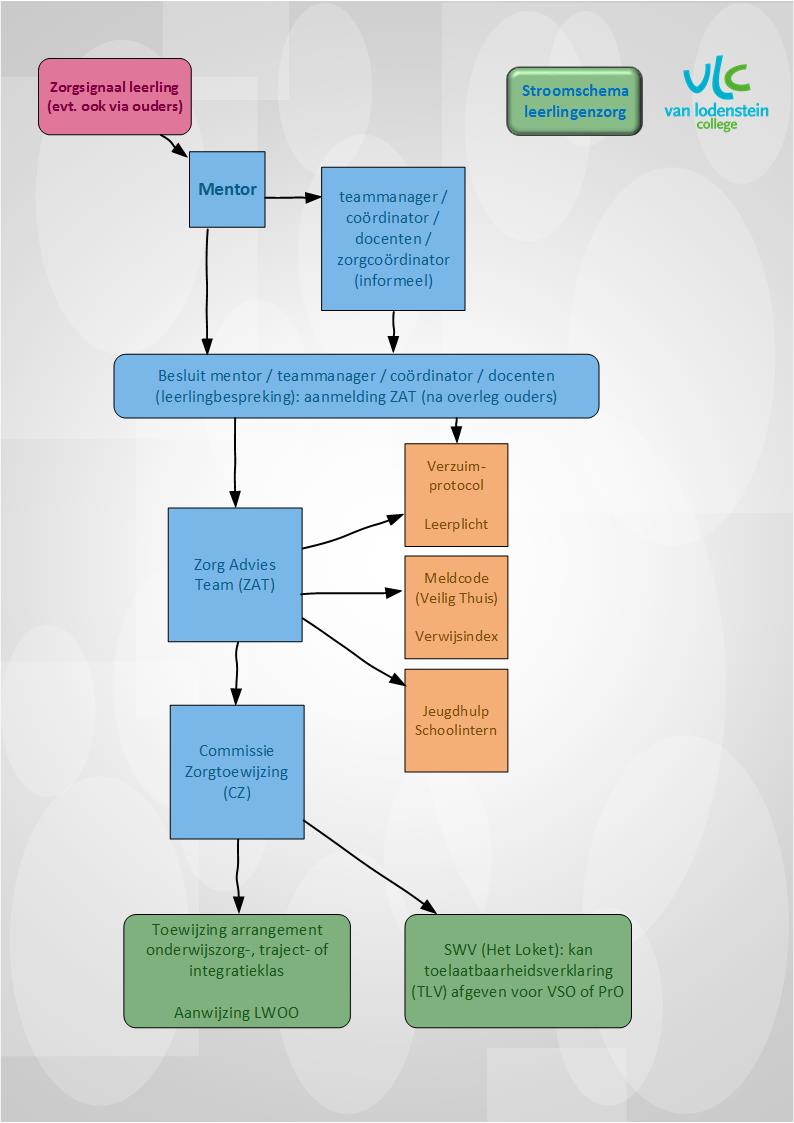 De route m.b.t. de leerlingenzorg die we als school hanteren (basisondersteuning en extra ondersteuning). De CZ wijst arrangementen toe; de leidinggevenden van deze klassen beslissen of de leerlingen ook plaatsbaar zijn.3.3 OndersteuningstoewijzingDe Commissie Zorgtoewijzing (CZ) wijst de extra ondersteuning toe aan leerlingen die dit nodig hebben. De kaders en de ‘spelregels’ hiervoor zijn vastgelegd in het huishoudelijk reglement van de commissie (te vinden op SharePoint).Ook zijn taakprofielen van de CZ-leden hier beschikbaar, een aanmeldingsformulier en een protocol plaatsing cluster 4 leerlingen.Overigens werkt de CZ met twee kamers: één kamer wijst de arrangementen extra ondersteuning cluster 4 toe (integratieklassen, trajectklassen, onderwijszorgklas) en beoordeelt (indien nodig) de benodigde extra ondersteuning voor leerlingen in de clusters 1, 2 en 3. Daarnaast beoordeelt deze kamer de aanvragen VSO voor cluster 3 en cluster 4 leerlingen. Deze aanvragen worden vervolgens ingediend bij Het Loket van ons SWV. Hiervoor is op SharePoint (VLC) het document ‘ondersteuningstoewijzing’ beschikbaar (staat ook bij de CZ-documenten).De andere kamer (de CLZ) gaat over de arrangementen LWOO en de aan te vragen toelaatbaarheidsverklaringen PrO.Expertise4.1 Interne expertiseOp de volgende interne expertise kan de school een beroep doen:Aandachtsfunctionaris meldcode kindermishandeling en huiselijk geweldCoördinator sociale veiligheidCounselors (via het ZAT)DyslexiecoachFaalangstreductietrainerMentoren en assistenten integratieklassenMentoren en assistenten trajectklassenOrthopedagoogSchool maatschappelijk werkerTalentbegeleider (hoogbegaafdheid)Trainer sociale vaardighedenZorgcoördinatorVerzuimcoördinatorContextuele leerling begeleiders en gedragsspecialisten MSENDeze expertise kan zowel ingezet worden voor vragen binnen de basisondersteuning als binnen de extra ondersteuning. Zo werken de mentoren trajectklassen uitsluitend in de extra ondersteuning, maar hun expertise kan soms gevraagd worden voor een gedragsmoeilijke leerling in de basisondersteuning. Met betrekking tot de externe expertise (4.2) geldt hetzelfde. We willen hierin een lerende organisatie zijn. En juist vanuit ervaren handelingsverlegenheid zullen collega’s actief op zoek gaan naar de beschikbare interne en / of externe expertise.4.2 Externe expertiseDe volgende expertise kan extern ingeschakeld worden:M.b.t. cluster 3 koopt de school ambulante begeleiding in bij De Onderwijsspecialisten; er is een a.b.’er cluster 3 beschikbaar.M.b.t. cluster 4 heeft elke locatie een budget voor het inkopen van expertise op het gebied van cluster 4.Binnen de trajectklassen (en incidenteel binnen de i-klassen) is begeleiding in de klas mogelijk (project BINK van hulpverlener ‘Karakter’).Het VLC maakt m.b.t. passend onderwijs deel uit van het Reformatorisch Samenwerkingsverband Voortgezet Onderwijs:  http://www.refsvo.nl/ ; ook vandaaruit kan ondersteuning plaatsvinden (bv. vraaggericht via Het Loket).Ook met het Samenwerkingsverband Rijn en Gelderse Vallei wordt samengewerkt; vooral via de link met jeugdzorg: http://foodvalley.jeugdhulponderwijs.nl/ Leerplichtambtenaren (spreekuur op de diverse locaties en via contacten met de gemeenten).Politie (op enkele locaties maakt de politie deel uit van het ZAT).Jeugdverpleegkundige (GGD – schoolarts).Schoolbegeleidingsdiensten (bv. KOC m.b.t. dyslexie; Driestar Educatief).Veilig Thuis (via de gemeenten).De school is aangesloten bij de Verwijsindex Risicojongeren.De CJG’s / sociale teams van de gemeenten.Het CCE (Centrum voor Consultatie en Expertise).4.3 ProfessionaliseringDe verantwoordelijkheid voor de professionalisering is bij de locaties gelegd. Vanuit het CvB en het DT wordt dit centraal gefaciliteerd met de bedoeling passend onderwijs op de locaties levend te houden. Binnen de locaties hebben de teams een eigen verantwoordelijkheid. Een team VMBO onderbouw met LWOO heeft andere professionaliseringsbehoeften dan een team VWO bovenbouw.Alle locaties zijn met professionalisering bezig. Dit is een continue proces. Collega’s van de trajectklassen zijn bezig met een studie ‘omgangskunde’, zodat zij een onderwijsbevoegdheid halen. Andere collega’s zijn aan het studeren voor hun Master SEN.Op elke locatie zijn er collega’s (vooral collega’s die lid zijn van het ZAT) die de tweejarige opleiding contextuele leerlingbegeleiding gevolgd hebben of volgen. We bieden geen gezinsbegeleiding, maar zeker via deze expertise hebben we oog voor de context waarin onze zorgleerlingen opgroeien. Daarnaast organiseert de school (ook schoolbreed) trainingen, bv. trainingen agressiebeheersing, studiemiddag contextuele leerlingbegeleiding, etc.Er is scholing op het gebied van het bieden van maatwerk, differentiatie, etc.De locaties rapporteren jaarlijks de gevolgde scholing / trainingen op het gebied van passend onderwijs t.b.v. de management rapportage leerlingenzorg.Grenzen aan de ondersteuningAls school kunnen we niet alles. De volgende ondersteuning valt buiten* onze ondersteuningsmogelijkheden:Blinde leerlingen.Dove leerlingen (cluster II / leerlingen die vrijwel een één op één begeleiding nodig hebben (zorg gaat dan boven onderwijs).Cluster III leerlingen waarvoor zeer veel aanpassingen nodig zijn.Zeer zware cluster IV problematiek (bv. CD)Leerlingen die een groot gevaar voor zichzelf of voor anderen opleveren.Trajectklassen met meer dan 12 leerlingen.Leerlingen die psychiatrische behandeling nodig hebben (meer zorg dan onderwijs); zij kunnen evt. wel via de onderwijs-deeltijd voorziening (De Combi) nog (wat) onderwijs volgen.Leerlingen waarbij duidelijk de nadruk op medische zorg ligt i.p.v. onderwijs.De zorg voor ouders en gezinsleden. Waar mogelijk proberen we elkaar wel te versterken.Het binnen de reguliere klas differentiëren op meer dan drie niveaus.*  Ter beoordeling aan de CZ (en na overleg met de directie / het management).Conclusies en ambities6.1 ConclusiesHet Van Lodenstein College biedt een brede basisondersteuning aan. We werken via de pdca-cyclus, zodat vanuit evaluaties nieuwe ontwikkelpunten opgepakt worden. Die zijn in onze ambities / plannen verwoord. In de extra ondersteuning zijn meerdere arrangementen verwoord. Sommige arrangementen zijn nog vrij nieuw (zoals onze deelname in onderwijs-deeltijd, Ede (De Combi)) of worden verder uitgebouwd (de trajectklassen cluster 4). Op deze arrangementen richt zich dan ook de aandacht voor de komende jaren. En zal het vooral een uitdaging blijven het toenemende aantal leerlingen die extra ondersteuning nodig hebben een plek te kunnen geven.6.2 AmbitiesAlgemeen: alle middelen voor leerlingenzorg worden ook daadwerkelijk ingezet bij leerlingenzorg op basis van het solidariteitsprincipe. Voor de komende jaren heeft de school de volgende ambities:Basisondersteuning:Continue aandacht voor het versterken van de basisondersteuning. Vanuit het DT wordt hier meer op gestuurd (locaties (teams) moeten met plannen komen; achteraf rapporteren wat gedaan is). In het algemeen: de beweging van curatief naar preventief maken / versterken.Specifieke aandacht voor de scholing van de zorgcoördinatoren.Meer sturen vanuit de leiding op leerlingenzorg (o.a. via het DO-leerlingenzorg). Passend onderwijs verdient aandacht in de teams.Het opbouwen van expertise in het remediëren (hardnekkigheid aantonen) van leerlingen met signalen van dyslexie. En deze leerlingen (indien nodig) begeleiden. Het begeleiden van leerlingen met ERWD (vooral de leerlingen met een dyscalculieverklaring); we willen hierin meer voor de leerlingen betekenen. Het beleid m.b.t. ERWD is recent geüpdate. Aandacht voor een soepele overgang van basisschool naar VO (o.a. via deelname aan gesubsidieerde doorstroomprogramma’s) en evt. van VMBO richting MBO.Aandacht voor differentiatie (o.a. voor hoogbegaafde leerlingen - talentbegeleiding); proberen (nog) meer maatwerk te bieden.Aandachtspunten uit de evaluatie ZAT’s zijn als verbeterpunten meegenomen richting 2020 en verder.Op elke locatie dient er een gecertificeerde aandachtsfunctionaris te zijn i.v.m. de meldcode huiselijk geweld en kindermishandeling; n.a.v. enkele personele wisselingen is hier opnieuw aandacht voor.Er wordt nagedacht over een mogelijk MBO-niveau 1 traject in het VMBO.Extra ondersteuning:Leerlingen bij de les houden / weer brengen via de onderwijs-deeltijd voorziening in Ede (o.a. thuiszitters voorkomen en volgen / weer naar school zien te krijgen). Na het traject in Ede evt. de onderwijszorgklas benutten om het ingezette traject vast te houden.Het jaarlijks volgen van de cluster 4 leerlingen (vooral trajectklassen) tot twee jaar, nadat zij de school (leerjaar 4) verlaten hebben (via een enquête).Aandachtspunten uit de evaluatie zorgklassen (enquête ’19-’20) zijn op de locaties als verbeterpunten meegenomen richting cursusjaar 2020-2021.Aandacht voor de uitbouw van de trajectklassen (door groei) en het in stand houden van een goede kwaliteit vereist blijvende aandacht (o.a. door personele wisselingen).De locatie Kesteren bereidt zich in het cursusjaar 2020-2021 voor op het verbreden en verdiepen van het ondersteuningsaanbod per 2021-2022 door in het cursusjaar 2020-2021 op deze locatie een pilot uit te voeren waarin we zoeken naar maatwerk voor de leerlingen met een extra ondersteuningsbehoefte.De commissie zorgtoewijzing zal ook leerlingen met zorgzwaarte 4 vanuit het voedingsgebied van de locatie Kesteren toewijzen aan de locatie Kesteren als (naar de mening van de CZ) deze t-leerlingen dit (gezien het geboden concept) aankunnen / het meest passend is.Werken aan de kwaliteit van i-klassen en t-klassen (pedagogisch klimaat, didactiek); dit dient een voortdurend aandachtspunt te zijn van de leiding (aan de orde laten komen via intervisie, teamvergaderingen, gerichte scholing, coaching (o.a. via orthopedagoog, etc.)).Continuïteit onderwijs i-klassen, t-klassen en ozk borgen (teamontwikkeling, genoeg personeel (coördinatie t-klassen / vervanging bij ziekte)).Blijvende aandacht voor de doorgaande leerlijnen van de t-klassen (van onder- naar bovenbouw) met o.a. aandacht voor de sociaal-emotionele vorming en studievaardigheden. Vorming (sociale vaardigheden, etc.) vergt meer voor / bij deze leerlingen. Hier dient continue aandacht voor te zijn.Borgen vrij zorgbudget en a.b. gelden voor de toekomst (met ook een visie voor PrO – evt. speciale arrangementen (evt. vormen van een (kleine) cluster 4 klas)).Aandacht voor actuele leerlingproblematiek (scholing); bv. toename hechtingsproblematiek.Aandacht voor agressiebeheersing; actueel houden protocol bij het personeel.Gebruik maken van de mogelijkheden van jeugdzorg (bv. Begeleiding IN de Klas (BINK) van Karakter, De Combi (een combinatie van jeugdzorg en onderwijs in Ede)) binnen de school, maar ook in nauw contact blijven met de jeugdhulpverlening (indien nodig).Het bijhouden van de leerlingenstromen (arrangementen via de CZ) via de thermometer ‘passend onderwijs’.Het versterken van de samenwerking met de VSO cluster 4 afdeling van de JFSG (gezamenlijke intakes, het gebruik maken van elkaars expertise, het volgen van de VSO-leerlingen vanuit ons voedingsgebied).BijlagenBeschikbare documenten op SharePoint VLCDeze staan onder ‘protocol en beleid’; dan ‘leerlingenzorg’ kiezen. Hier staan voor alle medewerkers vrij toegankelijke, relevante documenten m.b.t. leerlingenzorg. Ze staan alfabetisch gerangschikt, zoals:Het cluster 4 beleidsplan i- en t-klassenHet CZ-aanmeldingsformulierHet CZ huishoudelijk reglementDisciplinaire trainingen (notitie)Dyslexie beleidsplanDyslexie op het VLCERWD (o.a. dyscalculie) beleidsplanKwazo document leerlingenzorgLWOO werkplanMentoraat; handreiking mentorenOPP (formats)Meldcode huiselijk geweld en kindermishandelingPesten (beleid)PestprotocolPrivacyreglementProtocollen (meerdere; o.a. rouwprotocol, medisch handelen, omgaan met gescheiden ouders, diefstal, misdrijf en vermissing, etc.)Onderwijszorgklas (aanmelding, etc.)SchoolondersteuningsprofielSociale veiligheid (schoolbrede beleidsnotitie)Structuur leerlingenzorgVerzuim (enkele documenten)Warme overdracht (enkele documenten)ZAT (diverse documenten) BegrippenlijstArrangement	Extra zorg op maat, met inzet van extra voorzieningen, expertise en financiën. Een arrangement kan variëren van licht curatief en tijdelijk van aard tot intensief en langdurend of structureel van aard. Een onderwijszorgarrangement beperkt zich tot het domein van het onderwijs. Een onderwijs- en zorgarrangement betreft altijd een samenwerking tussen onderwijs en jeugdzorg.Basisondersteuning	Het door het samenwerkingsverband afgesproken geheel van preventieve en licht curatieve interventies die binnen de onderwijszorgstructuur van de school planmatig en op een overeengekomen kwaliteitsniveau worden uitgevoerd.Basiskwaliteit	Inspectienorm: opbrengsten zijn ten minste voldoende en het onderwijsleerproces of de zorg en begeleiding voldoet op de kernindicatoren.Clusterindeling 		Cluster 1: Visueel gehandicapte kinderen.speciaal onderwijs	Cluster 2: Auditief en communicatief gehandicapte kinderen, dove kinderen, slechthorende kinderen, kinderen met ernstige spraakproblemen. Cluster 3: Lichamelijk gehandicapte kinderen, verstandelijk en meervoudig gehandicapte kinderen, langdurig zieke kinderen. Cluster 4: Kinderen met ernstige gedragsproblemen. Extra ondersteuning	Alle vormen van onderwijszorg die de basisondersteuning overstijgen.Leerlijn	Een beredeneerde opbouw van tussendoelen en inhouden naar een einddoel.Magister			Het Leerling Volg Systeem van de schoolSchoolondersteuningsprofiel	De door het samenwerkingsverband vastgestelde omschrijving van de basisondersteuning en de eventuele extra ondersteuning die een individuele school biedt.Ondersteuningsplan	Beleidsdocument van het samenwerkingsverband dat laat zien op welke wijze een dekkend aanbod van ondersteuning binnen het SWV wordt gerealiseerd. In het ondersteuningsplan zijn ten minste de schoolondersteuningsprofielen van de scholen opgenomen en het door het samenwerkingsverband vastgestelde (ambitie)niveau van basisondersteuning dat voor alle scholen geldt.Referentiekader	Het geheel van werkwijzen en afspraken waarnaar schoolbesturen en samenwerkingsverbanden zich richten bij de vormgeving van de zorgplicht passend onderwijs.Zorgplicht	Het geheel van maatregelen dat betrekking heeft op de ondersteuning van zittende en nieuwe leerlingen (inclusief aanmelding, inschrijving en toelating).7.3 Lijst met afkortingenAB	Ambulante begeleiding AD(H)D	Attention Decifit (Hyperactivity) Disorder (aandacht tekort stoornis)ASS	Autisme Spectrum StoornisBB	Basis beroepsgerichte leerweg binnen het VMBOBHV	Bedrijfs Hulp VerleningBJZ	Bureau Jeugd ZorgCD	Conduct Disorder (antisociale gedragsstoornis)CJG 	Centrum voor Jeugd en GezinCLZ	Commissie Leerlingen Zorg CVVO	Cito Volgsysteem Voortgezet OnderwijsCZ	Commissie LeerlingenzorgDE	Driestar EducatiefEHBO	Eerste Hulp Bij OngelukkenERWD	Ernstige Reken en Wiskunde problemen en DyscalculieFrt	Faalangst reductie trainingGGD	Gemeentelijke Gezondheids DienstGL	Gemengde Leerweg binnen het VMBOGPV	Godsdienstige Pedagogische VormingHAVO	Hoger Algemeen Voortgezet OnderwijsHC	Hoornbeeck CollegeI-klas	Integratieklas: klas voor cluster 4 leerlingen met integratieIOP	Individueel OntwikkelingsperspectiefJGZ	Jeugd Gezondheids ZorgKB	Kaderberoepsgerichte leerweg binnen het VMBOKOC	Kersten Onderwijs CentrumLGF 	Leerlinggebonden financiering LTO	Leerling Tevredenheids OnderzoekLVS	Leerling Volg SysteemLWOO	Leerweg Ondersteunend Onderwijs (in het VMBO)LWT	Leer Werk TrajectMBO 	Middelbaar beroepsonderwijsMR	Medezeggenschapsraad MRT	Motorische Remedial TeachingMTO	Medewerkers Tevredenheids OnderzoekOCW 	Ministerie voor Onderwijs, Cultuur en Wetenschap ODD	Oppositional Defiant Disorder (oppositionele gedragsstoornis)OOP	Onderwijs Ondersteunend PersoneelOPP	Ontwikkel Perspectief PlanOTO	Ouder Tevredenheids OnderzoekOZK	Onderwijs Zorg KlasPDCA	Plan Do Check Act (kwaliteitscyclus)PO	Primair Onderwijs POP	Persoonlijk Ontwikkelings PlanPrO 	Praktijkonderwijs PTA	Programma voor Toetsing en AfsluitingREC 	Regionale Expertise CentrumRT	Remedial TeachingSGJ	Stichting Gereformeed Jeugdwelzijn Smw	School maatschappelijk werkSova	Sociale vaardighedenSWV 	SamenwerkingsverbandT-klas	Trajectklas; klas voor cluster 4 leerlingen met weinig integratieTL	Theoretische Leerweg binnen het VMBOTLV	Toelaatbaarheidsverklaring (voor bv. PrO of VSO)TM	TeammanagerVLC	Van Lodenstein CollegeVMBO	Voorbereidend Middelbaar Beroeps OnderwijsVO 	Voortgezet onderwijs VSO 	Voortgezet Speciaal onderwijs VSV 	Voortijdig schoolverlaten VWO	Voortgezet Wetenschappelijk OnderwijsZAT 	Zorg- en adviesteamTeldatum 1-102018-20192019-20202020-2021Totaal aantal lln.393039393888Aantal lln. met ondersteuning cluster 1       1       0       1Aantal lln. met ondersteuning cluster 2     16     15    14Aantal lln. met ondersteuning cluster 3       8     12    17Aantal lln. met ondersteuning cl. 4 (ASS/ADD/ADHD, etc.)   227   273  290Aantal lln. LWOO   282   285  260Aantal lln. PrO     95     95  102Aantal lln. met dyslexieverklaring   264   252  260Aantal lln. geplaatst in de rebound / onderwijszorgklas*       1     17    14Aantal lln. verwezen naar het VSO cluster 3       0       1      0Aantal lln. verwezen naar het VSO cluster 4       1       4      7Aantal lln. in trajectklassen VLC (cluster 4)     77   101    96Aantal lln. in integratieklassen VLC (cluster 4)   150   159  174Arrangement hoogbegaafdheid     49     80  117ArrangementBasisondersteuningExtra ondersteuningZorgtoewijzing centraal / decentraalLWOOxcentraal CZ VLC       LWT = leerwerktrajectxdecentraalPrOxcentraal CZ VLC       MBO niveau 1xdecentraal3e lijn; ‘werken aan verschillen’*xdecentraalHoogbegaafdheidxdecentraalCluster 1 (licht, medium, zwaar)xcentraal: REC cl. 1Cluster 2 (licht, medium, zwaar)xcentraal: REC cl. 2Cluster 3 (licht, medium, zwaar)xcentraal: Het Loket(evt. VSO cl. 3)       Cluster 4 (licht)xdecentraal       Cluster 4 (medium en zwaar)xcentraal CZ VLC(evt. Het Loket VSO cl. 4)       Onderwijszorgklasxcentraal CZ VLCSchool maatschappelijk werkxdecentraalOPDC (De Combi: jeugdzorg en onderwijs)xcentraal; verwijzing via huisartsIntegratieklas;zorgzwaarte 1, 2, 3Integratieklas; zorgzwaarte 4Trajectklas; zorgzwaarte 4Onderwijs zorgklas; zorgzwaarte 5AmersfoortxBarneveldxxxHoevelakenxxKesterenxx